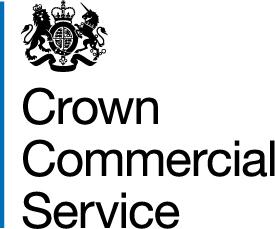 G-Cloud 9 Call-Off ContractThis Call-Off Contract for the G-Cloud 9 Framework Agreement (RM1557ix) includes:Part A - Order Form	2Schedule 1 - Services	8Schedule 2 - Call-Off Contract charges	8Part B - Terms and conditions	8Schedule 3 - Collaboration agreement	29Schedule 4 - Alternative clauses	29Schedule 5 - Guarantee	29Schedule 6 - Glossary and interpretations	29Schedule 7 - Processing, Personal Data and Data Subjects	39Part A - Order FormThis Order Form is issued under the G-Cloud 9 Framework Agreement (RM1557ix).Buyers can use this order form to specify their G-Cloud service requirements when placing an Order.The Order Form cannot be used to alter existing terms or add any extra terms that materially change the Deliverables offered by the Supplier and defined in the Application.There are terms in the Call-Off Contract that may be defined in the Order Form. These are identified in the contract with square brackets.Principle contact detailsCall-Off Contract termBuyer contractual detailsThis Order is for the G-Cloud Services outlined below. It is acknowledged by the Parties that the volume of the G-Cloud Services used by the Buyer may vary during this Call-Off Contract.Supplier’s informationCall-Off Contract charges and paymentThe Call-Off Contract charges and payment details are in the table below. See Schedule 2 for a full breakdown.Additional buyer terms1. Formation of contractBy signing and returning this Order Form (Part A), the Supplier agrees to enter into a Call-Off Contract with the Buyer.The Parties agree that they have read the Order Form (Part A) and the Call-Off Contract terms and by signing below agree to be bound by this Call-Off Contract.This Call-Off Contract will be formed when the Buyer acknowledges receipt of the signed copy of the Order Form from the Supplier.In cases of any ambiguity or conflict the terms and conditions of the Call-Off Contract and Order Form will supersede those of the Supplier Terms and Conditions.2. Background to the agreementThe Supplier is a provider of G-Cloud Services and agreed to provide the Services under the terms of Framework Agreement number RM1557ix.The Buyer provided an Order Form for Services to the Supplier.Schedule 1 - Services[To be added in agreement between the Buyer and Supplier, and will be G-Cloud Services the Supplier is capable of providing through the Digital Marketplace.][Enter text]Schedule 2 - Call-Off Contract chargesFor each individual Service, the applicable Call-Off Contract Charges (in accordance with the Supplier’s Digital Marketplace pricing document) can’t be amended during the term of the Call-Off Contract. The detailed Charges breakdown for the provision of Services during the Term will include:[Enter text][Enter text][Enter text]Part B - Terms and conditions1. Call-Off Contract start date and lengthThe Supplier must start providing the Services on the date specified in the Order Form.This Call-Off Contract will expire on the Expiry Date in the Order Form. It will be for up to 24 months from the Start Date unless Ended earlier under clause 18 or extended by the Buyer under clause 1.3.The Buyer can extend this Call-Off Contract, with written notice to the Supplier, by the period in the Order Form, as long as this is within the maximum permitted under the Framework Agreement of 2 periods of up to 12 months each.The Parties must comply with the requirements under clauses 21.3 to 21.8 if the Buyer reserves the right in the Order Form to extend the contract beyond 24 months.2. Incorporation of termsThe following Framework Agreement clauses (including clauses and defined terms referenced by them) as modified under clause 2.2 are incorporated as separate Call-Off Contract obligations and apply between the Supplier and the Buyer:4.1 (Warranties and representations)4.2 to 4.7 (Liability)4.11 to 4.12 (IR35)5.4 to 5.5 (Force majeure)5.8 (Continuing rights)5.9 to 5.11 (Change of control)5.12 (Fraud)5.13 (Notice of fraud)7.1 to 7.2 (Transparency)8.3 (Order of precedence)8.4 (Relationship)8.7 to 8.9 (Entire agreement)8.10 (Law and jurisdiction)8.11 to 8.12 (Legislative change)8.13 to 8.17 (Bribery and corruption)8.18 to 8.27 (Freedom of Information Act)8.28 to 8.29 (Promoting tax compliance)8.30 to 8.31 (Official Secrets Act)8.32 to 8.35 (Transfer and subcontracting)8.38 to 8.41 (Complaints handling and resolution)8.49 to 8.51 (Publicity and branding)8.42 to 8.48 (Conflicts of interest and ethical walls)8.52 to 8.54 (Equality and diversity)8.66 to 8.67 (Severability)8.68 to 8.82 (Managing disputes)8.83 to 8.91 (Confidentiality)8.92 to 8.93 (Waiver and cumulative remedies)paragraphs 1 to 10 of the Framework Agreement glossary and interpretationsany audit provisions from the Framework Agreement set out by the Buyer in the Order FormThe Framework Agreement provisions in clause 2.1 will be modified as follows:a reference to the ‘Framework Agreement’ will be a reference to the ‘Call-Off Contract’a reference to ‘CCS’ will be a reference to ‘the Buyer’a reference to the ‘Parties’ and a ‘Party’ will be a reference to the Buyer and Supplier as Parties under this Call-Off ContractThe Framework Agreement incorporated clauses will be referred to as ‘incorporated Framework clause XX’, where ‘XX’ is the Framework Agreement clause number.When an Order Form is signed, the terms and conditions agreed in it will be incorporated into this Call-Off Contract.3. Supply of servicesThe Supplier agrees to supply the G-Cloud Services and any Additional Services under the terms of the Call-Off Contract and the Supplier’s Application.The Supplier undertakes that each G-Cloud Service will meet the Buyer’s acceptance criteria, as defined in the Order Form.4. Supplier staffThe Supplier Staff must:be appropriately experienced, qualified and trained to supply the Servicesapply all due skill, care and diligence in faithfully performing those dutiesobey all lawful instructions and reasonable directions of the Buyer and provide the Services to the reasonable satisfaction of the Buyerrespond to any enquiries about the Services as soon as reasonably possiblecomplete any necessary Supplier Staff vetting as specified by the BuyerThe Supplier must retain overall control of the Supplier Staff so that they are not considered to be employees, workers, agents or contractors of the Buyer.The Supplier may substitute any Supplier Staff as long as they have the equivalent experience and qualifications to the substituted staff member.The Buyer may conduct IR35 Assessments using the ESI tool to assess whether the Supplier’s engagement under the Call-Off Contract is Inside or Outside IR35.The Buyer may End this Call-Off Contract for Material Breach if the Supplier is delivering the Services Inside IR35.The Buyer may need the Supplier to complete an Indicative Test using the ESI tool before the Start Date or at any time during the provision of Services to provide a preliminary view of whether the Services are being delivered Inside or Outside IR35. If the Supplier has completed the Indicative Test, it must download and provide a copy of the PDF with the 14-digit ESI reference number from the summary outcome screen and promptly provide a copy to the Buyer.If the Indicative Test indicates the delivery of the Services could potentially be Inside IR35, the Supplier must provide the Buyer with all relevant information needed to enable the Buyer to conduct its own IR35 Assessment.If it is determined by the Buyer that the Supplier is Outside IR35, the Buyer will provide the ESI reference number and a copy of the PDF to the Supplier.5. Due diligenceBoth Parties agree that when entering into a Call-Off Contract they:have made their own enquiries and are satisfied by the accuracy of any information supplied by the other Partyare confident that they can fulfil their obligations according to the Call-Off Contract termshave raised all due diligence questions before signing the Call-Off Contracthave entered into the Call-Off Contract relying on its own due diligence6. Business continuity and disaster recoveryThe Supplier will have a clear business continuity and disaster recovery plan in their service descriptions.The Supplier’s business continuity and disaster recovery services are part of the Services and will be performed by the Supplier when required.If requested by the Buyer prior to entering into this Call-Off Contract, the Supplier must ensure that its business continuity and disaster recovery plan is consistent with the Buyer’s own plans.7. Payment, VAT and Call-Off Contract chargesThe Buyer must pay the Charges following clauses 7.2 to 7.11 for the Supplier’s delivery of the Services.The Buyer will pay the Supplier within the number of days specified in the Order Form on receipt of a valid invoice.The Call-Off Contract Charges include all Charges for payment processing. All invoices submitted to the Buyer for the Services will be exclusive of any Management Charge.If specified in the Order Form, the Supplier will accept payment for G-Cloud Services by the Government Procurement Card (GPC). The Supplier will be liable to pay any merchant fee levied for using the GPC and must not recover this charge from the Buyer.The Supplier must ensure that each invoice contains a detailed breakdown of the G-Cloud Services supplied. The Buyer may request the Supplier provides further documentation to substantiate the invoice.If the Supplier enters into a Subcontract it must ensure that a provision is included in each Subcontract which specifies that payment must be made to the Subcontractor within 30 days of receipt of a valid invoice.All Charges payable by the Buyer to the Supplier will include VAT at the appropriate rate.The Supplier must add VAT to the Charges at the appropriate rate with visibility of the amount as a separate line item.The Supplier will indemnify the Buyer on demand against any liability arising from the Supplier's failure to account for or to pay any VAT on payments made to the Supplier under this Call-Off Contract. The Supplier must pay all sums to the Buyer at least 5 Working Days before the date on which the tax or other liability is payable by the Buyer.  The Supplier must not suspend the supply of the G-Cloud Services unless the Supplier is entitled to End this Call-Off Contract under clause 18.6 for Buyer’s failure to pay undisputed sums of money. Interest will be payable by the Buyer on the late payment of any undisputed sums of money properly invoiced under the Late Payment of Commercial Debts (Interest) Act 1998.If there’s an invoice dispute, the Buyer must pay the undisputed amount and return the invoice within 10 Working days of the invoice date. The Buyer will provide a covering statement with proposed amendments and the reason for any non-payment. The Supplier must notify the Buyer within 10 Working days of receipt of the returned invoice if it accepts the amendments. If it does then the Supplier must provide a replacement valid invoice with the response.Due to the nature of G-Cloud Services it isn’t possible in a static Order Form to exactly define the consumption of services over the duration of the Call-Off Contract. The Supplier agrees that the Buyer’s volumes indicated in the Order Form are indicative only.8. Recovery of sums due and right of set-offIf a Supplier owes money to the Buyer, the Buyer may deduct that sum from the Call-Off Contract Charges.9. InsuranceThe Supplier will maintain the insurances required by the Buyer including those in this clause.The Supplier will ensure that:during this Call-Off Contract, Subcontractors hold third-party public and products liability insurance of the same amounts that the Supplier would be legally liable to pay as damages, including the claimant's costs and expenses, for accidental death or bodily injury and loss of or damage to Property, to a minimum of £1,000,000the third-party public and products liability insurance contains an ‘indemnity to principals’ clause for the Buyer’s benefitall agents and professional consultants involved in the Services hold professional indemnity insurance to a minimum indemnity of £1,000,000 for each individual claim during the Call-Off Contract, and for 6 years after the End or Expiry Dateall agents and professional consultants involved in the Services hold employers liability insurance (except where exempt under Law) to a minimum indemnity of £5,000,000 for each individual claim during the Call-Off Contract, and for 6 years after the End or Expiry DateIf requested by the Buyer, the Supplier will obtain additional insurance policies, or extend existing policies bought under the Framework Agreement.If requested by the Buyer, the Supplier will provide the following to show compliance with this clause:a broker's verification of insurancereceipts for the insurance premiumevidence of payment of the latest premiums dueInsurance will not relieve the Supplier of any liabilities under the Framework Agreement or this Call-Off Contract and the Supplier will:take all risk control measures using Good Industry Practice, including the investigation and reports of claims to insurerspromptly notify the insurers in writing of any relevant material fact under any insuranceshold all insurance policies and require any broker arranging the insurance to hold any insurance slips and other evidence of insuranceThe Supplier will not do or omit to do anything, which would destroy or impair the legal validity of the insurance.The Supplier will notify CCS and the Buyer as soon as possible if any insurance policies have been, or are due to be, cancelled, suspended, Ended or not renewed.The Supplier will be liable for the payment of any:premiums, which it will pay promptlyexcess or deductibles and will not be entitled to recover this from the Buyer10. ConfidentialitySubject to clause 24.1 the Supplier must during and after the Term keep the Buyer fully indemnified against all Losses, damages, costs or expenses and other liabilities (including legal fees) arising from any breach of the Supplier's obligations under the Data Protection Legislation or under incorporated Framework Agreement clauses 8.83 to 8.91. The indemnity doesn’t apply to the extent that the Supplier breach is due to a Buyer’s instruction.11. Intellectual Property RightsUnless otherwise specified in this Call-Off Contract, a Party will not acquire any right, title or interest in or to the Intellectual Property Rights (IPRs) of the other Party or its licensors.The Supplier grants the Buyer a non-exclusive, transferable, perpetual, irrevocable, royalty-free licence to use the Project Specific IPRs and any Background IPRs embedded within the Project Specific IPRs for the Buyer’s ordinary business activities.The Supplier must obtain the grant of any third-party IPRs and Background IPRs so the Buyer can enjoy full use of the Project Specific IPRs, including the Buyer’s right to publish the IPR as open source.The Supplier must promptly inform the Buyer if it can’t comply with the clause above and the Supplier must not use third-party IPRs or Background IPRs in relation to the Project Specific IPRs if it can’t obtain the grant of a licence acceptable to the Buyer.The Supplier will, on written demand, fully indemnify the Buyer and the Crown for all Losses which it may incur at any time from any claim of infringement or alleged infringement of a third party’s IPRs because of the:rights granted to the Buyer under this Call-Off ContractSupplier’s performance of the Servicesuse by the Buyer of the ServicesIf an IPR Claim is made, or is likely to be made, the Supplier will immediately notify the Buyer in writing and must at its own expense after written approval from the Buyer, either:modify the relevant part of the Services without reducing its functionality or performancesubstitute Services of equivalent functionality and performance, to avoid the infringement or the alleged infringement, as long as there is no additional cost or burden to the Buyerbuy a licence to use and supply the Services which are the subject of the alleged infringement, on terms acceptable to the BuyerClause 11.5 will not apply if the IPR Claim is from:the use of data supplied by the Buyer which the Supplier isn’t required to verify under this Call-Off Contractother material provided by the Buyer necessary for the ServicesIf the Supplier does not comply with clauses 11.2 to 11.6, the Buyer may End this Call-Off Contract for Material Breach. The Supplier will, on demand, refund the Buyer all the money paid for the affected Services.12. Protection of informationThe Supplier must:comply with the Buyer’s written instructions and this Call-Off Contract when Processing Buyer Personal Dataonly Process the Buyer Personal Data as necessary for the provision of the G-Cloud Services or as required by Law or any Regulatory Bodytake reasonable steps to ensure that any Supplier Staff who have access to Buyer Personal Data act in compliance with Supplier's security processesThe Supplier must fully assist with any complaint or request for Buyer Personal Data including by:providing the Buyer with full details of the complaint or requestcomplying with a data access request within the timescales in the Data Protection Legislation and following the Buyer’s instructionsproviding the Buyer with any Buyer Personal Data it holds about a Data Subject (within the timescales required by the Buyer)providing the Buyer with any information requested by the Data SubjectThe Supplier must get prior written consent from the Buyer to transfer Buyer Personal Data to any other person (including any Subcontractors) for the provision of the G-Cloud Services.13. Buyer dataThe Supplier must not remove any proprietary notices in the Buyer Data.The Supplier will not store or use Buyer Data except if necessary to fulfil its obligations.If Buyer Data is processed by the Supplier, the Supplier will supply the data to the Buyer as requested.The Supplier must ensure that any Supplier system that holds any Buyer Data is a secure system that complies with the Supplier’s and Buyer’s security policy and all Buyer requirements in the Order Form.The Supplier will preserve the integrity of Buyer Data processed by the Supplier and prevent its corruption and loss.The Supplier will ensure that any Supplier system which holds any protectively marked Buyer Data or other government data will comply with:the principles in the Security Policy Framework at https://www.gov.uk/government/publications/security-policy-framework and the Government Security Classification policy at https://www.gov.uk/government/publications/government-security-classificationsguidance issued by the Centre for Protection of National Infrastructure on Risk Management at https://www.cpni.gov.uk/content/adopt-risk-management-approach and Accreditation of Information Systems at https://www.cpni.gov.uk/protection-sensitive-information-and-assetsthe National Cyber Security Centre’s (NCSC) information risk management guidance, available at https://www.ncsc.gov.uk/guidance/risk-management-collectiongovernment best practice in the design and implementation of system components, including network principles, security design principles for digital services and the secure email blueprint, available at https://www.gov.uk/government/publications/technology-code-of-practice/technology-code-of-practicethe security requirements of cloud services using the NCSC Cloud Security Principles and accompanying guidance at https://www.ncsc.gov.uk/guidance/implementing-cloud-security-principlesThe Buyer will specify any security requirements for this project in the Order Form.If the Supplier suspects that the Buyer Data has or may become corrupted, lost, breached or significantly degraded in any way for any reason, then the Supplier will notify the Buyer immediately and will (at its own cost if corruption, loss, breach or degradation of the Buyer Data was caused by the action or omission of the Supplier) comply with any remedial action reasonably proposed by the Buyer.The Supplier agrees to use the appropriate organisational, operational and technological processes to keep the Buyer Data safe from unauthorised use or access, loss, destruction, theft or disclosure.The provisions of this clause 13 will apply during the term of this Call-Off Contract and for as long as the Supplier holds the Buyer’s Data.14. Standards and qualityThe Supplier will comply with any standards in this Call-Off Contract, the Order Form and the Framework Agreement.The Supplier will deliver the Services in a way that enables the Buyer to comply with its obligations under the Technology Code of Practice, which is available at https://www.gov.uk/government/publications/technology-code-of-practice/technology-code-of-practiceIf requested by the Buyer, the Supplier must, at its own cost, ensure that the G-Cloud Services comply with the requirements in the PSN Code of Practice.If any PSN Services are Subcontracted by the Supplier, the Supplier must ensure that the services have the relevant PSN compliance certification.The Supplier must immediately disconnect its G-Cloud Services from the PSN if the PSN Authority considers there is a risk to the PSN’s security and the Supplier agrees that the Buyer and the PSN Authority will not be liable for any actions, damages, costs, and any other Supplier liabilities which may arise.15. Open sourceAll software created for the Buyer must be suitable for publication as open source, unless otherwise agreed by the Buyer.If software needs to be converted before publication as open source, the Supplier must also provide the converted format unless otherwise agreed by the Buyer.16. SecurityIf requested to do so by the Buyer, before entering into this Call-Off Contract the Supplier will, within 15 Working Days of the date of this Call-Off Contract, develop (and obtain the Buyer’s written approval of) a Security Management Plan and an Information Security Management System. After Buyer approval the Security Management Plan and Information Security Management System will apply during the Term of this Call-Off Contract. Both plans will comply with the Buyer’s security policy and protect all aspects and processes associated with the delivery of the Services.The Supplier will use software and the most up-to-date antivirus definitions available from an industry-accepted antivirus software seller to minimise the impact of Malicious Software.If Malicious Software causes loss of operational efficiency or loss or corruption of Service Data, the Supplier will help the Buyer to mitigate any losses and restore the Services to operating efficiency as soon as possible.Responsibility for costs will be at the:Supplier’s expense if the Malicious Software originates from the Supplier software or the Service Data while the Service Data was under the control of the Supplier, unless the Supplier can demonstrate that it was already present, not quarantined or identified by the Buyer when providedBuyer’s expense if the Malicious Software originates from the Buyer software or the Service Data, while the Service Data was under the Buyer’s controlThe Supplier will immediately notify CCS of any breach of security of CCS’s Confidential Information (and the Buyer of any Buyer Confidential Information breach). Where the breach occurred because of a Supplier Default, the Supplier will recover the CCS and Buyer Confidential Information however it may be recorded.Any system development by the Supplier should also comply with the government’s ‘10 Steps to Cyber Security’ guidance, available at https://www.ncsc.gov.uk/guidance/10-steps-cyber-securityIf a Buyer has requested in the Order Form that the Supplier has a Cyber Essentials certificate, the Supplier must provide the Buyer with a valid Cyber Essentials certificate (or equivalent) required for the Services before the Start Date.17. GuaranteeIf this Call-Off Contract is conditional on receipt of a Guarantee that is acceptable to the Buyer, the Supplier must give the Buyer on or before the Start Date:an executed Guarantee in the form at Schedule 5a certified copy of the passed resolution or board minutes of the guarantor approving the execution of the Guarantee18. Ending the Call-Off ContractThe Buyer can End this Call-Off Contract at any time by giving the notice to the Supplier specified in the Order Form. The Supplier’s obligation to provide the Services will end on the date in the notice.The Parties agree that the:Buyer’s right to End the Call-Off Contract under clause 18.1 is reasonable considering the type of cloud Service being providedCall-Off Contract Charges paid during the notice period is reasonable compensation and covers all the Supplier’s avoidable costs or LossesSubject to clause 24 (Liability), if the Buyer Ends this Call-Off Contract under clause 18.1, it will indemnify the Supplier against any commitments, liabilities or expenditure which result in any unavoidable Loss by the Supplier, provided that the Supplier takes all reasonable steps to mitigate the Loss. If the Supplier has insurance, the Supplier will reduce its unavoidable costs by any insurance sums available. The Supplier will submit a fully itemised and costed list of the unavoidable Loss with supporting evidence.The Buyer will have the right to End this Call-Off Contract at any time with immediate effect by written notice to the Supplier if either the Supplier commits:a Supplier Default and if the Supplier Default cannot, in the reasonable opinion of the Buyer, be remediedany fraudA Party can End this Call-Off Contract at any time with immediate effect by written notice if:the other Party commits a Material Breach of any term of this Call-Off Contract (other than failure to pay any amounts due) and, if that breach is remediable, fails to remedy it within 15 Working Days of being notified in writing to do soan Insolvency Event of the other Party happensthe other Party ceases or threatens to cease to carry on the whole or any material part of its businessIf the Buyer fails to pay the Supplier undisputed sums of money when due, the Supplier must notify the Buyer and allow the Buyer 5 Working Days to pay. If the Buyer doesn’t pay within 5 Working Days, the Supplier may End this Call-Off Contract by giving the length of notice in the Order Form.A Party who isn’t relying on a Force Majeure event will have the right to End this Call-Off Contract if clause 23.1 applies.19. Consequences of suspension, ending and expiryIf a Buyer has the right to End a Call-Off Contract, it may elect to suspend this Call-Off Contract or any part of it.Even if a notice has been served to End this Call-Off Contract or any part of it, the Supplier must continue to provide the Ordered G-Cloud Services until the dates set out in the notice.The rights and obligations of the Parties will cease on the Expiry Date or End Date (whichever applies) of this Call-Off Contract, except those continuing provisions described in clause 19.4.Ending or expiry of this Call-Off Contract will not affect:any rights, remedies or obligations accrued before its Ending or expirationthe right of either Party to recover any amount outstanding at the time of Ending or expirythe continuing rights, remedies or obligations of the Buyer or the Supplier under clauses 7 (Payment, VAT and Call-Off Contract charges); 8 (Recovery of sums due and right of set-off); 9 (Insurance); 10 (Confidentiality); 11 (Intellectual property rights); 12 (Protection of information); 13 (Buyer data);19 (Consequences of suspension, ending and expiry); 24 (Liability); incorporated Framework Agreement clauses: 4.2 to 4.7 (Liability); 8.42 to 8.48 (Conflicts of interest and ethical walls) and 8.92 to 8.93 (Waiver and cumulative remedies)any other provision of the Framework Agreement or this Call-Off Contract which expressly or by implication is in force even if it Ends or expiresAt the end of the Call-Off Contract Term, the Supplier must promptly:return all Buyer Data including all copies of Buyer software, code and any other software licensed by the Buyer to the Supplier under itreturn any materials created by the Supplier under this Call-Off Contract if the IPRs are owned by the Buyerstop using the Buyer Data and, at the direction of the Buyer, provide the Buyer with a complete and uncorrupted version in electronic form in the formats and on media agreed with the Buyerdestroy all copies of the Buyer Data when they receive the Buyer’s written instructions to do so or 12 calendar months after the End or Expiry Date, and provide written confirmation to the Buyer that the data has been securely destroyed, except if the retention of Buyer Data is required by Lawwork with the Buyer on any ongoing workreturn any sums prepaid for Services which have not been delivered to the Buyer, within 10 Working Days of the End or Expiry DateEach Party will return all of the other Party’s Confidential Information and confirm this has been done, unless there is a legal requirement to keep it or this Call-Off Contract states otherwise.All licences, leases and authorisations granted by the Buyer to the Supplier will cease at the end of the Call-Off Contract Term without the need for the Buyer to serve notice except if this Call-Off Contract states otherwise.20. NoticesAny notices sent must be in writing. For the purpose of this clause, an email is accepted as being 'in writing'.This clause does not apply to any legal action or other method of dispute resolution which should be sent to the addresses in the Order Form (other than a dispute notice under this Call-Off Contract).21. Exit planThe Supplier must provide an exit plan in its Application which ensures continuity of service and the Supplier will follow it.When requested, the Supplier will help the Buyer to migrate the Services to a replacement supplier in line with the exit plan. This will be at the Supplier’s own expense if the Call-Off Contract Ended before the Expiry Date due to Supplier cause.If the Buyer has reserved the right in the Order Form to extend the Call-Off Contract Term beyond 24 months the Supplier must provide the Buyer with an additional exit plan for approval by the Buyer at least 8 weeks before the 18 month anniversary of the Start Date.The Supplier must ensure that the additional exit plan clearly sets out the Supplier’s methodology for achieving an orderly transition of the Services from the Supplier to the Buyer or its replacement Supplier at the expiry of the proposed extension period or if the contract Ends during that period.Before submitting the additional exit plan to the Buyer for approval, the Supplier will work with the Buyer to ensure that the additional exit plan is aligned with the Buyer’s own exit plan and strategy.The Supplier acknowledges that the Buyer’s right to extend the Term beyond 24 months is subject to the Buyer’s own governance process. Where the Buyer is a central government department, this includes the need to obtain approval from GDS under the Spend Controls process.  The approval to extend will only be given if the Buyer can clearly demonstrate that the Supplier’s additional exit plan ensures that:the Buyer will be able to transfer the Services to a replacement supplier before the expiry or Ending of the extension period on terms that are commercially reasonable and acceptable to the Buyerthere will be no adverse impact on service continuitythere is no vendor lock-in to the Supplier’s Service at exitit enables the Buyer to meet its obligations under the Technology Code Of PracticeIf approval is obtained by the Buyer to extend the Term, then the Supplier will comply with its obligations in the additional exit plan.The additional exit plan must set out full details of timescales, activities and roles and responsibilities of the Parties for:the transfer to the Buyer of any technical information, instructions, manuals and code reasonably required by the Buyer to enable a smooth migration from the Supplierthe strategy for exportation and migration of Buyer Data from the Supplier system to the Buyer or a replacement supplier, including conversion to open standards or other standards required by the Buyerthe transfer of Project Specific IPR items and other Buyer customisations, configurations and databases to the Buyer or a replacement supplierthe testing and assurance strategy for exported Buyer Dataif relevant, TUPE-related activity to comply with the TUPE regulationsany other activities and information which is reasonably required to ensure continuity of Service during the exit period and an orderly transition22. Handover to replacement supplierAt least 10 Working Days before the Expiry Date or End Date, the Supplier must provide any:data (including Buyer Data), Buyer Personal Data and Buyer Confidential Information in the Supplier’s possession, power or controlother information reasonably requested by the BuyerOn reasonable notice at any point during the Term, the Supplier will provide any information and data about the G-Cloud Services reasonably requested by the Buyer (including information on volumes, usage, technical aspects, service performance and staffing). This will help the Buyer understand how the Services have been provided and to run a fair competition for a new supplier.This information must be accurate and complete in all material respects and the level of detail must be sufficient to reasonably enable a third party to prepare an informed offer for replacement services and not be unfairly disadvantaged compared to the Supplier in the buying process.23. Force majeureIf a Force Majeure event prevents a Party from performing its obligations under this Call-Off Contract for morethan the number of consecutive days set out in the Order Form, the other Party may End this Call-Off Contract with immediate effect by written notice.24. LiabilitySubject to incorporated Framework Agreement clauses 4.2 to 4.7, each Party's Yearly total liability for defaults under or in connection with this Call-Off Contract (whether expressed as an indemnity or otherwise) will be set as follows:Property: for all defaults resulting in direct loss to the property (including technical infrastructure, assets, IPR or equipment but excluding any loss or damage to Buyer Data) of the other Party, will not exceed the amount in the Order FormBuyer Data: for all defaults resulting in direct loss, destruction, corruption, degradation or damage to any Buyer Data caused by the Supplier's default will not exceed the amount in the Order FormOther defaults: for all other defaults, claims, Losses or damages, whether arising from breach of contract, misrepresentation (whether under common law or statute), tort (including negligence), breach of statutory duty or otherwise will not exceed the amount in the Order Form25. PremisesIf either Party uses the other Party’s premises, that Party is liable for all loss or damage it causes to the premises. It is responsible for repairing any damage to the premises or any objects on the premises, other than fair wear and tear.The Supplier will use the Buyer’s premises solely for the performance of its obligations under this Call-Off Contract.The Supplier will vacate the Buyer’s premises when the Call-Off Contract Ends or expires.This clause does not create a tenancy or exclusive right of occupation.While on the Buyer’s premises, the Supplier will:comply with any security requirements at the premises and not do anything to weaken the security of the premisescomply with Buyer requirements for the conduct of personnelcomply with any health and safety measures implemented by the Buyerimmediately notify the Buyer of any incident on the premises that causes any damage to Property which could cause personal injuryThe Supplier will ensure that its health and safety policy statement (as required by the Health and Safety at Work etc Act 1974) is made available to the Buyer on request.26. EquipmentThe Supplier is responsible for providing any Equipment which the Supplier requires to provide the Services.Any Equipment brought onto the premises will be at the Supplier's own risk and the Buyer will have no liability for any loss of, or damage to, any Equipment.When the Call-Off Contract Ends or expires, the Supplier will remove the Equipment and any other materials leaving the premises in a safe and clean condition.27. The Contracts (Rights of Third Parties) Act 1999Except as specified in clause 29.8, a person who isn’t Party to this Call-Off Contract has no right under the Contracts (Rights of Third Parties) Act 1999 to enforce any of its terms. This does not affect any right or remedy of any person which exists or is available otherwise.28. Environmental requirementsThe Buyer will provide a copy of its environmental policy to the Supplier on request, which the Supplier will comply with.The Supplier must provide reasonable support to enable Buyers to work in an environmentally friendly way, for example by helping them recycle or lower their carbon footprint.29. The Employment Regulations (TUPE)The Supplier agrees that if the Employment Regulations apply to this Call-Off Contract on the Start Date then it must comply with its obligations under the Employment Regulations and (if applicable) New Fair Deal (including entering into an Admission Agreement) and will indemnify the Buyer or any Former Supplier for any loss arising from any failure to comply.Twelve months before this Call-Off Contract expires, or after the Buyer has given notice to End it, and within 28 days of the Buyer’s request, the Supplier will fully and accurately disclose to the Buyer all staff information including, but not limited to, the total number of staff assigned for the purposes of TUPE to the Services. For each person identified the Supplier must provide details of:the activities they performagestart dateplace of worknotice periodredundancy payment entitlementsalary, benefits and pension entitlementsemployment statusidentity of employerworking arrangementsoutstanding liabilitiessickness absencecopies of all relevant employment contracts and related documentsall information required under regulation 11 of TUPE or as reasonably requested by the BuyerThe Supplier warrants the accuracy of the information provided under this TUPE clause and will notify the Buyer of any changes to the amended information as soon as reasonably possible. The Supplier will permit the Buyer to use and disclose the information to any prospective Replacement Supplier.In the 12 months before the expiry of this Call-Off Contract, the Supplier will not change the identity and number of staff assigned to the Services (unless reasonably requested by the Buyer) or their terms and conditions, other than in the ordinary course of business.The Supplier will co-operate with the re-tendering of this Call-Off Contract by allowing the Replacement Supplier to communicate with and meet the affected employees or their representatives.The Supplier will indemnify the Buyer or any Replacement Supplier for all Loss arising from both:its failure to comply with the provisions of this clauseany claim by any employee or person claiming to be an employee (or their employee representative) of the Supplier which arises or is alleged to arise from any act or omission by the Supplier on or before the date of the Relevant TransferThe provisions of this clause apply during the Term of this Call-Off Contract and indefinitely after it Ends or expires.For these TUPE clauses, the relevant third party will be able to enforce its rights under this clause but their consent will not be required to vary these clauses as the Buyer and Supplier may agree.30. Additional G-Cloud servicesThe Buyer may require the Supplier to provide Additional Services. The Buyer doesn’t have to buy any Additional Services from the Supplier and can buy services that are the same as or similar to the Additional Services from any third party.If reasonably requested to do so by the Buyer in the Order Form, the Supplier must provide and monitor performance of the Additional Services using an Implementation Plan.31. CollaborationIf the Buyer has specified in the Order Form that it requires the Supplier to enter into a Collaboration Agreement, the Supplier must give the Buyer an executed Collaboration Agreement before the Start Date in the form set out in Schedule 3.In addition to any obligations under the Collaboration Agreement, the Supplier must:work proactively and in good faith with each of the Buyer’s contractorsco-operate and share information with the Buyer’s contractors to enable the efficient operation of the Buyer’s ICT services and G-Cloud Services32. Variation processThe Buyer can request in writing a change to this Call-Off Contract if it isn’t a material change to the Framework Agreement/or this Call-Off Contract. Once implemented, it is called a Variation.The Supplier must notify the Buyer immediately in writing of any proposed changes to their G-Cloud Services or their delivery by submitting a Variation request. This includes any changes in the Supplier’s supply chain.If Either Party can’t agree to or provide the Variation, the Buyer may agree to continue performing its obligations under this Call-Off Contract without the Variation, or End this Call-Off Contract by giving 30 days notice to the Supplier.33. Data Protection Legislation (GDPR)33.1	The Parties will comply with the Data Protection Legislation and agree that the Buyer is the Controller and the Supplier is the Processor. The only processing the Supplier is authorised to do is listed at Schedule 7 unless Law requires otherwise (in which case the Supplier will promptly notify the Buyer of any additional processing if permitted by Law). 	33.2	The Supplier will provide all reasonable assistance to the Buyer to prepare any Data Protection Impact Assessment before commencing any processing (including provision of detailed information and assessments in relation to processing operations, risks and measures) and must notify the Buyer immediately if it considers that the Buyer’s instructions infringe the Data Protection Legislation.33.3	The Supplier must have in place Protective Measures, which have been reviewed and approved by the Buyer as appropriate, to guard against a Data Loss Event, which take into account the nature of the data, the harm that might result, the state of technology and the cost of implementing the measures.33.4	The Supplier will ensure that the Supplier Personnel only process Personal Data in accordance with this Call-Off Contract and take all reasonable steps to ensure the reliability and integrity of Supplier Personnel with access to Personal Data, including by ensuring they:i) are aware of and comply with the Supplier’s obligations under this Clause; 	
ii) are subject to appropriate confidentiality undertakings with the Supplier or relevant Subprocessor 	
iii) are informed of the confidential nature of the Personal Data and don’t publish, disclose or divulge it to any third party unless directed by the Buyer or in accordance with this Call-Off Contract 	
iv) are given training in the use, protection and handling of Personal Data.33.5	The Supplier will not transfer Personal Data outside of the European Economic Area unless the prior written consent of the Buyer has been obtained andi) the Buyer or the Supplier has provided appropriate safeguards in relation to the transfer (whether in accordance with GDPR Article 46 or LED Article 37) as determined by the Buyer;ii) the Data Subject has enforceable rights and effective legal remedies; 	iii) the Supplier complies with its obligations under the Data Protection Legislation by providing an adequate level of protection to any Personal Data that is transferred (or, if it is not so bound, uses its best endeavours to assist the Buyer in meeting its obligations); andiv) the Supplier complies with any reasonable instructions notified to it in advance by the Buyer with respect to the processing of the Personal Data.33.6	The Supplier will delete or return Buyer’s Personal Data (including copies) if requested in writing by the Buyer at the End or Expiry of this Call-Off Contract, unless required to retain the Personal Data by Law.33.7	The Supplier will notify the Buyer immediately if it receives any communication from a third party relating to the Parties’ obligations under the Data Protection Legislation, or it becomes aware of a Data Loss Event, and will provide the Buyer with full and ongoing assistance in relation to each Party’s obligations under the Data Protection Legislation in accordance with any timescales reasonably required by the Buyer. 	33.8	The Supplier will maintain complete and accurate records and information to demonstrate its compliance with this clause. This requirement does not apply where the Supplier employs fewer than 250 staff, unless: 	i) the Buyer determines that the processing is not occasional; 	ii) the Buyer determines the processing includes special categories of data as referred to in Article 9(1) of the GDPR or Personal Data relating to criminal convictions and offences referred to in Article 10 of the GDPR; and 	iii) the Buyer determines that the processing is likely to result in a risk to the rights and freedoms of Data Subjects.33.9	Before allowing any Subprocessor to process any Personal Data related to this Call-Off Contract, the Supplier must obtain the prior written consent of the Buyer, and shall remain fully liable for the acts and omissions of any Subprocessor.33.10	The Buyer may amend this Call-Off Contract on not less than 30 Working Days’ notice to the Supplier to ensure that it complies with any guidance issued by the Information Commissioner’s Office.Schedule 3 - Collaboration agreementThe Collaboration agreement is available at https://www.gov.uk/guidance/g-cloud-templates-and-legal-documentsSchedule 4 - Alternative clausesThe Alternative clauses are available at https://www.gov.uk/guidance/g-cloud-templates-and-legal-documentsSchedule 5 - GuaranteeThe Guarantee is available at https://www.gov.uk/guidance/g-cloud-templates-and-legal-documentsSchedule 6 - Glossary and interpretationsIn this Call-Off Contract the following expressions mean:Schedule 7 - Processing, Personal Data and Data SubjectsSubject matter of the processing: 
 [This should be a high level, short description of what the processing is about ie its subject matter]Duration of the processing: 
 [Clearly set out the duration of the processing including dates]	Nature and purposes of the processing: 
 [Please be as specific as possible, but make sure that you cover all intended purposes. The nature of the processing means any operation such as collection, recording, organisation, structuring, storage, adaptation or alteration, retrieval, consultation, use, disclosure by transmission, dissemination or otherwise making available, alignment or combination, restriction, erasure or destruction of data (whether or not by automated means) etc) The purpose might include eg: employment processing, statutory obligation, recruitment assessment etc]	Type of Personal Data: 
 [Examples here include: name, address, date of birth, NI number, telephone number, pay, images, biometric data etc]	Categories of Data Subject: 
 [Examples include: Staff (including volunteers, agents, and temporary workers), customers/ clients, suppliers, patients, students / pupils, members of the public, users of a particular website etc]Plan for return or destruction of the data once the processing is complete UNLESS requirement under union or member state law to preserve that type of data: 
 [Describe how long the data will be retained for and how it will be returned or destroyed]Digital Marketplace service ID number:[Enter text]Call-Off Contract reference:[Enter text]Call-Off Contract title:[Enter text]Call-Off Contract description:[Enter text]Start date:[Enter text]Expiry date:[Enter text]Call-Off Contract value:[Enter text]Charging method:[Enter text]Purchase order number:[Enter text]From: the Buyer[Buyer’s name][Buyer’s phone]Buyer’s main address:[street][town][region][postcode]To: the Supplier[Supplier’s name][Supplier’s phone]Supplier’s address:[street][town][region][postcode][country]Company number:[enter number]Together: the ‘Parties’Together: the ‘Parties’For the Buyer:Title: [Enter text]Name: [Enter text]Email: [Enter text]Phone: [Enter text]For the Supplier:Title: [Enter text]Name: [Enter text]Email: [Enter text]Phone: [Enter text]Start date:This Call-Off Contract Starts on [enter a date] and is valid for [enter number of] [days/months].Ending (termination):The notice period needed for Ending the Call-Off Contract is at least [90] Working Days from the date of written notice for disputed sums or at least [30] days from the date of written notice for Ending without cause.Extension period:This Call-Off Contract can be extended by the Buyer for [enter number] period(s) of [up to][enter number] months each, by giving the Supplier [enter number][weeks/months] written notice before its expiry.Extensions which extend the Term beyond 24 months are only permitted if the Supplier complies with the additional exit plan requirements at clauses 21.3 to 21.8.[The extension period after 24 months should not exceed the maximum permitted under the Framework Agreement which is 2 periods of up to 12 months each.Under the Spend Controls process, prior approval must be obtained from the Government Digital Service (GDS) if the:Buyer is a central government departmentcontract Term is intended to exceed 24 months]G-Cloud lot:This Call-Off Contract is for the provision of Services under:[Lot 1 - Cloud hosting - delete as appropriate][Lot 2 - Cloud software - delete as appropriate][Lot 3 - Cloud support - delete as appropriate]G-Cloud services required:The Services to be provided by the Supplier under the above Lot are listed in Framework Section 2 and outlined below:[enter text][enter text][enter text][You should state the maximum anticipated volumes of all services under this Call-Off Contract although there is no guarantee to the Supplier of volume.
If there is a service that won’t begin on the Start Date, then simply put ‘zero’.]Additional services:[Enter text][If relevant, include details of incidental Additional Services to be provided and if an Implementation Plan is required.]Location:The Services will be delivered to [enter required delivery address(es)].[If relevant, include details of the main locations being served by the Supplier through this Call-Off Contract.For Lot 3 - Cloud support, particularly if there is onsite service provision, location must be provided here. If relevant, state where data will be stored.]Quality standards:The quality standards required for this Call-Off Contract are [enter text].Technical standards:The technical standards required for this Call-Off Contract are [enter text].[Only the quality and technical standards used as a requirement or acceptance criteria can be included here.]Service level agreement:The service level and availability criteria required for this Call-Off Contract are [enter text].[This may include any specific service levels or availability criteria required in the delivery of the services. You can only use the service levels or availability criteria:in the Supplier’s Service Definitionin the Service Descriptionused as a requirement or acceptance criteria]Onboarding:The onboarding plan for this Call-Off Contract is [enter text].[This may include an implementation plan with an outline of processes (including data standards for migration), costs (for example) of implementing the services.]Offboarding:The offboarding plan for this Call-Off Contract is [enter text].[This may include an exit plan of processes or costs (for example) associated with exiting the Call-Off Contract and data standards for migration.]Collaboration agreement:[This Call-Off Contract is conditional on the Supplier providing a Collaboration Agreement to the Buyer before the Start Date.][Delete if not relevant. A Collaboration Agreement may be required if the Buyer has multiple IT suppliers and needs them to work together.]Limit on Parties’ liability:The annual total liability of either Party for all Property defaults will not exceed [enter text].   [Insert cap on any property related claims].The annual total liability for Buyer Data defaults will not exceed [£ enter text] or [% Enter text] of the Charges payable by the Buyer to the Supplier during the Call-Off Contract Term (whichever is the greater).The annual total liability for all other defaults will not exceed the greater of [£ enter text] or [% enter text] of the Charges payable by the Buyer to the Supplier during the Call-Off Contract Term (whichever is the greater).[Consider what figure will represent adequate cover for potential loss for contract breaches. 125% is often used, or include a figure that adequately covers your potential loss.]Insurance:The insurance(s) required will be:[a minimum insurance period of [6 years] following the expiration or Ending of this Call-Off Contract][professional indemnity insurance cover to be held by the Supplier and by any agent, Subcontractor or consultant involved in the supply of the G-Cloud Services. This professional indemnity insurance cover will have a minimum limit of indemnity of £1,000,000 for each individual claim or any higher limit the Buyer requires (and as required by Law)][employers' liability insurance with a minimum limit of £5,000,000 or any higher minimum limit required by Law][Consider if the above are appropriate and make any necessary changes, provided they comply with the Call-Off Contract.]Force majeure:A Party may End this Call-Off Contract if the Other Party is affected by a Force Majeure Event that lasts for more than [enter text] consecutive days.Audit:The following Framework Agreement audit provisions will be incorporated under clause 2.1 of this Call-Off Contract to enable the Buyer to carry out audits. [Enter text].[List the required audit provisions from clauses 7.4 to 7.13 of the Framework Agreement.]Buyer’s responsibilities:The Buyer is responsible for [enter text].[Include details of any specific requirements or responsibilities on the Buyer – for example, the granting of access to the relevant site, provision of a telephone line. This may be of particular relevance for Lot 3 - Cloud Support.]Buyer’s equipment:The Buyer’s equipment to be used with this Call-Off Contract includes [enter text].Reason [enter text].[Insert details of any equipment and agreement, where necessary from third parties, the Buyer is responsible for providing. Do not repeat any basic technical requirements for services to operate already included in the Service Description. Also consider any implications for IR35 legislation.]Subcontractors or partners:The following is a list of the Supplier’s Subcontractors or Partners [enter text].[Include details of any Subcontractors to be used to deliver the Services.]Payment method:The payment method for this Call-Off Contract is [enter text].Payment profile:The payment profile for this Call-Off Contract is [[monthly][quarterly] in arrears].[Many suppliers offer payment options, state here which method of payment and profile has been agreed. Buyers don’t have to agree to pay in advance.]Invoice details:The Supplier will issue electronic invoices [[monthly][quarterly] in arrears]. The Buyer will pay the Supplier within [30] days of receipt of a valid invoice.Who and where to send invoices to:Invoices will be sent to [enter text].Invoice information required – for example purchase order, project reference:All invoices must include [enter text].Invoice frequency:Invoice will be sent to the Buyer [enter text].Call-Off Contract value:The total value of this Call-Off Contract is [enter text].Call-Off Contract charges:The breakdown of the Charges is [enter information here].[Supplier day rates should only be used to calculate the Charges for performance of the service and deliverables. All invoiced Charges will be for delivery of the service and deliverables.]Performance of the service and deliverables:This Call-Off Contract will include the following implementation plan, exit and offboarding plans and milestones:[enter text][enter text][Consider setting milestones with associated deliverables and agreeing payments against those deliverables. Please also refer to the Supplier’s service levels and response times on the Digital Marketplace.]Guarantee:[This Call-Off Contract is conditional on the Supplier providing a Guarantee to the Buyer.][Delete if not relevant. A Guarantee should only be requested if the Supplier’s financial standing isn’t enough on its own to guarantee delivery of the Services.]Warranties, representations:In addition to the incorporated Framework Agreement clause 4.1, the Supplier warrants and represents to the Buyer that [enter any additional warranties and representations].[Delete if not relevant.]Supplemental requirements in addition to the Call-Off terms:Within the scope of the Call-Off Contract, the Supplier will [enter text].[Delete if not relevant.]Alternative clauses:These Alternative Clauses, which have been selected from Schedule 4, will apply:[enter Alternative clauses].[Delete if not relevant.]Buyer specific amendments to/refinements of the Call-Off Contract terms:Within the scope of the Call-Off Contract, the Supplier will [enter text].[Delete if not relevant.]Public Services Network (PSN):The Public Services Network (PSN) is the Government’s secure network.If the G-Cloud Services are to be delivered over PSN this should be detailed here: [enter text].[Delete if not relevant.]Personal Data and Data Subjects:Will Schedule 7 – Processing, Personal Data and Data Subjects be used Y/N
[Delete as appropriate]Signed:SupplierBuyerName:[Enter text][Enter text]Title:[Enter text][Enter text]Signature: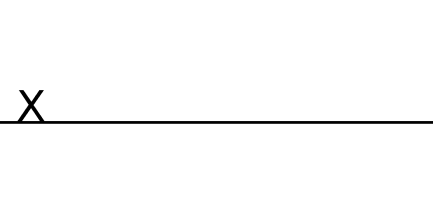 Date:[Enter text][Enter text]Manner of deliveryDeemed time of deliveryProof of serviceEmail9am on the first Working Day after sendingSent by pdf to the correct email address without getting an error messageAdditional ServicesAny services ancillary to the G-Cloud Services that are in the scope of Framework Agreement Section 2 (Services Offered) which a Buyer may request.Admission AgreementThe agreement to be entered into to enable the Supplier to participate in the relevant Civil Service pension scheme(s).ApplicationThe response submitted by the Supplier to the Invitation to Tender (known as the Invitation to Apply on the Digital Marketplace).AuditAn audit carried out under the incorporated Framework Agreement clauses specified by the Buyer in the Order (if any).Background IPRsFor each Party, IPRs:owned by that Party before the date of this Call-Off Contract (as may be enhanced and/or modified but not as a consequence of the Services) including IPRs contained in any of the Party's Know-How, documentation and processescreated by the Party independently of this Call-Off Contract, orFor the Buyer, Crown Copyright which isn’t available to the Supplier otherwise than under this Call-Off Contract, but excluding IPRs owned by that Party in Buyer software or Supplier software.BuyerThe contracting authority ordering services as set out in the Order Form.Buyer DataAll data supplied by the Buyer to the Supplier including Personal Data and Service Data that is owned and managed by the Buyer.Buyer Personal DataThe personal data supplied by the Buyer to the Supplier for purposes of, or in connection with, this Call-Off Contract.Buyer RepresentativeThe representative appointed by the Buyer under this Call-Off Contract.Buyer SoftwareSoftware owned by or licensed to the Buyer (other than under this Agreement), which is or will be used by the Supplier to provide the Services.Call-Off ContractThis call-off contract entered into following the provisions of the Framework Agreement for the provision of Services made between the Buyer and the Supplier comprising the Order Form, the Call-Off terms and conditions, the Call-Off schedules and the Collaboration Agreement.ChargesThe prices (excluding any applicable VAT), payable to the Supplier by the Buyer under this Call-Off Contract.Collaboration AgreementAn agreement between the Buyer and any combination of the Supplier and contractors, to ensure collaborative working in their delivery of the Buyer’s Services and to ensure that the Buyer receives end-to-end services across its IT estate.Commercially Sensitive InformationInformation, which the Buyer has been notified about by the Supplier in writing before the Start Date with full details of why the Information is deemed to be commercially sensitive.Confidential InformationData, personal data and any information, which may include (but isn’t limited to) any:information about business, affairs, developments, trade secrets, know-how, personnel, and third parties, including all Intellectual Property Rights (IPRs), together with all information derived from any of the aboveother information clearly designated as being confidential or which ought reasonably be considered to be confidential (whether or not it is marked 'confidential').Control‘Control’ as defined in section 1124 and 450 of the Corporation TaxAct 2010. 'Controls' and 'Controlled' will be interpreted accordingly.ControllerTakes the meaning given in the Data Protection Legislation.CrownThe government of the United Kingdom (including the Northern Ireland Assembly and Executive Committee, the Scottish Executive and the National Assembly for Wales), including, but not limited to, government ministers and government departments and particular bodies, persons, commissions or agencies carrying out functions on its behalf.Data Loss Event  Any event that results, or may result, in unauthorised access to Personal Data held by the Supplier under this Call-Off Contract, and/or actual or potential loss and/or destruction of Personal Data in breach of this Call-Off Contract, including any Personal Data Breach.Data Protection Impact AssessmentAn assessment by the Controller of the impact of the envisaged processing on the protection of Personal Data.Data Protection LegislationData Protection Legislation means:	all applicable Law about the processing of personal data and privacy; andii) The Data Protection Act 1998, the EU Data Protection Directive 95/46/EC, the Regulation of Investigatory Powers Act 2000, the Telecommunications (Lawful Business Practice) (Interception of Communications) Regulations 2000 (SI 2000/2699), the Electronic Communications Data Protection Directive 2002/58/EC, the Privacy and Electronic Communications (EC Directive) Regulations 2003 including if applicable legally binding guidance and codes of practice issued by the Information Commissioner; andiii) to the extent that it relates to processing of personal data and privacy, any Laws that come into force which amend, supersede or replace existing Laws including the GDPR, the LED and any applicable national implementing Laws as amended from time to time including the DPA 2018 [subject to Royal Assent].Data SubjectTakes the meaning given in the Data Protection Legislation.DefaultDefault is any:breach of the obligations of the Supplier (including any fundamental breach or breach of a fundamental term)other default, negligence or negligent statement of the Supplier, of its Subcontractors or any Supplier Staff (whether by act or omission), in connection with or in relation to this Call-Off ContractUnless otherwise specified in the Framework Agreement the Supplier is liable to CCS for a Default of the Framework Agreement and in relation to a Default of the Call-Off Contract, the Supplier is liable to the Buyer.DeliverableThe G-Cloud Services the Buyer contracts the Supplier to provide under this Call-Off Contract.Digital MarketplaceThe government marketplace where Services are available for Buyers to buy. (https://www.digitalmarketplace.service.gov.uk/)DPA 2018Data Protection Act 2018.Employment RegulationsThe Transfer of Undertakings (Protection of Employment) Regulations 2006 (SI 2006/246) (‘TUPE’) which implements the Acquired Rights Directive.EndMeans to terminate; and Ended and Ending are construed accordingly.Environmental Information Regulations or EIRThe Environmental Information Regulations 2004 together with any guidance or codes of practice issued by the Information Commissioner or relevant Government department about the regulations.EquipmentThe Supplier’s hardware, computer and telecoms devices, plant, materials and such other items supplied and used by the Supplier (but not hired, leased or loaned from CCS or the Buyer) in the performance of its obligations under this Call-Off Contract.ESI Reference NumberThe 14 digit ESI reference number from the summary of outcome screen of the ESI tool.Employment Status Indicator test tool or ESI toolThe HMRC Employment Status Indicator test tool. The most up-to-date version must be used. At the time of drafting the tool may be found here:http://tools.hmrc.gov.uk/esiExpiry DateThe expiry date of this Call-Off Contract in the Order Form.Force MajeureA Force Majeure event means anything affecting either Party's performance of their obligations arising from any:acts, events or omissions beyond the reasonable control of the affected Partyriots, war or armed conflict, acts of terrorism, nuclear, biological or chemical warfareacts of government, local government or Regulatory Bodiesfire, flood or disaster and any failure or shortage of power or fuelindustrial dispute affecting a third party for which a substitute third party isn’t reasonably availableThe following do not constitute a Force Majeure event:any industrial dispute about the Supplier, its staff, or failure in the Supplier’s (or a Subcontractor's) supply chainany event which is attributable to the wilful act, neglect or failure to take reasonable precautions by the Party seeking to rely on Force Majeurethe event was foreseeable by the Party seeking to rely on Force Majeure at the time this Call-Off Contract was entered intoany event which is attributable to the Party seeking to rely on Force Majeure and its failure to comply with its own business continuity and disaster recovery plansFormer SupplierA supplier supplying services to the Buyer before the Start Date that are the same as or substantially similar to the Services. This also includes any Subcontractor or the Supplier (or any subcontractor of the Subcontractor).Framework AgreementThe clauses of framework agreement RM1557ix together with the Framework Schedules.FraudAny offence under Laws creating offences in respect of fraudulent acts (including the Misrepresentation Act 1967) or at common law in respect of fraudulent acts in relation to this Call-Off Contract or defrauding or attempting to defraud or conspiring to defraud the Crown.Freedom of Information Act or FoIAThe Freedom of Information Act 2000 and any subordinate legislation made under the Act together with any guidance or codes of practice issued by the Information Commissioner or relevant Government department in relation to the legislation.G-Cloud ServicesThe cloud services described in Framework Agreement Section 2 (Services Offered) as defined by the Service Definition, the Supplier Terms and any related Application documentation, which the Supplier must make available to CCS and Buyers and those services which are deliverable by the Supplier under the Collaboration Agreement.GDPRThe General Data Protection Regulation (Regulation (EU) 2016/679).Good Industry PracticeStandards, practices, methods and process conforming to the Law and the exercise of that degree of skill and care, diligence, prudence and foresight which would reasonably and ordinarily be expected from a skilled and experienced person or body engaged in a similar undertaking in the same or similar circumstances.GuaranteeThe guarantee described in Schedule 5.GuidanceAny current UK Government Guidance on the Public Contracts Regulations 2015. In the event of a conflict between any current UK Government Guidance and the Crown Commercial Service Guidance, current UK Government Guidance will take precedence.Indicative TestESI tool completed by contractors on their own behalf at the request of CCS or the Buyer (as applicable) under clause 4.6.InformationHas the meaning given under section 84 of the Freedom of Information Act 2000.Information Security Management SystemThe information security management system and process developed by the Supplier in accordance with clause 16.1.Inside IR35Contractual engagements which would be determined to be within the scope of the IR35 Intermediaries legislation if assessed using the ESI tool.Insolvency EventCan be:a voluntary arrangementa winding-up petitionthe appointment of a receiver or administratoran unresolved statutory demanda Schedule A1 moratorium.Intellectual Property Rights or IPRIntellectual Property Rights are:copyright, rights related to or affording protection similar to copyright, rights in databases, patents and rights in inventions, semi-conductor topography rights, trade marks, rights in internet domain names and website addresses and other rights in trade names, designs, Know-How, trade secrets and other rights in Confidential Informationapplications for registration, and the right to apply for registration, for any of the rights listed at (a) that are capable of being registered in any country or jurisdictionall other rights having equivalent or similar effect in any country or jurisdictionIntermediaryFor the purposes of the IR35 rules an intermediary can be:the supplier's own limited companya service or a personal service companya partnershipIt does not apply if you work for a client through a Managed Service Company (MSC) or agency (for example, an employment agency).IPR ClaimAs set out in clause 11.5.IR35IR35 is also known as ‘Intermediaries legislation’. It’s a set of rules that affect tax and National Insurance where a Supplier is contracted to work for a client through an Intermediary.IR35 AssessmentAssessment of employment status using the ESI tool to determine if engagement is Inside or Outside IR35.Know-HowAll ideas, concepts, schemes, information, knowledge, techniques, methodology, and anything else in the nature of know-how relating to the G-Cloud Services but excluding know-how already in the Supplier’s or CCS’s possession before the Start Date.LawAny applicable Act of Parliament, subordinate legislation within the meaning of Section 21(1) of the Interpretation Act 1978, exercise of the royal prerogative, enforceable community right within the meaning of Section 2 of the European Communities Act 1972, judgment of a relevant court of law, or directives or requirements of any Regulatory Body.LEDLaw Enforcement Direction (Directive (EU) 2016/680).
Loss

All losses, liabilities, damages, costs, expenses (including legal fees), disbursements, costs of investigation, litigation, settlement, judgment, interest and penalties whether arising in contract, tort (including negligence), breach of statutory duty, misrepresentation or otherwise and 'Losses' will be interpreted accordingly.LotAny of the 3 Lots specified in the ITT and Lots will be construed accordingly.Malicious SoftwareAny software program or code intended to destroy, interfere with, corrupt, or cause undesired effects on program files, data or other information, executable code or application software macros, whether or not its operation is immediate or delayed, and whether the malicious software is introduced wilfully, negligently or without knowledge of its existence.Management ChargeThe sum paid by the Supplier to CCS being an amount of up to 1% but currently set at 0.75% of all Charges for the Services invoiced to Buyers (net of VAT) in each month throughout the duration of the Framework Agreement and thereafter, until the expiry or End of any Call-Off Contract.Management InformationThe management information specified in Framework Agreement section 6 (What you report to CCS).Material BreachThose breaches which have been expressly set out as a material breach and any other single serious breach or persistent failure to perform as required under this Call-Off Contract.Ministry of Justice CodeThe Ministry of Justice’s Code of Practice on the Discharge of the Functions of Public Authorities under Part 1 of the Freedom of Information Act 2000.New Fair DealThe revised Fair Deal position in the HM Treasury guidance: “Fair Deal for staff pensions: staff transfer from central government” issued in October 2013 as amended.OrderAn order for G-Cloud Services placed by a Contracting Body with the Supplier in accordance with the Ordering Processes.Order FormThe order form set out in Part A of the Call-Off Contract to be used by a Buyer to order G-Cloud Services.Ordered G-Cloud ServicesG-Cloud Services which are the subject of an Order by the Buyer.Outside IR35Contractual engagements which would be determined to not be within the scope of the IR35 intermediaries legislation if assessed using the ESI tool.PartyThe Buyer or the Supplier and ‘Parties’ will be interpreted accordingly.Personal DataTakes the meaning given in the Data Protection Legislation.Personal Data BreachTakes the meaning given in the Data Protection Legislation.ProcessingThis has the meaning given to it under the Data Protection Act 1998 as amended but, for the purposes of this Call-Off Contract, it will include both manual and automatic processing. ‘Process’ and ‘processed’ will be interpreted accordingly.ProcessorTakes the meaning given in the Data Protection Legislation.Prohibited ActTo directly or indirectly offer, promise or give any person workingfor or engaged by a Buyer or CCS a financial or other advantageto:induce that person to perform improperly a relevant function or activityreward that person for improper performance of a relevant function or activitycommit any offence:under the Bribery Act 2010under legislation creating offences concerning Fraudat common Law concerning Fraudcommitting or attempting or conspiring to commit FraudProject Specific IPRsAny intellectual property rights in items created or arising out of the performance by the Supplier (or by a third party on behalf of the Supplier) specifically for the purposes of this Call-Off Contract including databases, configurations, code, instructions, technical documentation and schema but not including the Supplier’s Background IPRs.PropertyAssets and property including technical infrastructure, IPRs and equipment.Protective MeasuresAppropriate technical and organisational measures which may include: pseudonymising and encrypting Personal Data, ensuring confidentiality, integrity, availability and resilience of systems and services, ensuring that availability of and access to Personal Data can be restored in a timely manner after an incident, and regularly assessing and evaluating the effectiveness of such measures adopted by it.PSN or Public Services NetworkThe Public Services Network (PSN) is the Government’s high-performance network which helps public sector organisations work together, reduce duplication and share resources.Regulatory Body or BodiesGovernment departments and other bodies which, whether under statute, codes of practice or otherwise, are entitled to investigate or influence the matters dealt with in this Call-Off Contract.Relevant PersonAny employee, agent, servant, or representative of the Buyer, any other public body or person employed by or on behalf of the Buyer, or any other public body.Relevant TransferA transfer of employment to which the Employment Regulations applies.Replacement ServicesAny services which are the same as or substantially similar to any of the Services and which the Buyer receives in substitution for any of the Services after the expiry or Ending or partial Ending of the Call-Off Contract, whether those services are provided by the Buyer or a third party.Replacement SupplierAny third party service provider of Replacement Services appointed by the Buyer (or where the Buyer is providing replacement Services for its own account, the Buyer).ServicesThe services ordered by the Buyer as set out in the Order Form.Service DataData that is owned or managed by the Buyer and used for the G-Cloud Services, including backup data.Service Definition(s)The definition of the Supplier's G-Cloud Services  provided as part of their Application that includes, but isn’t limited to, those items listed in Section 2 (Services Offered) of the Framework Agreement.Service DescriptionThe description of the Supplier service offering as published on the Digital Marketplace.Service Personal DataThe Personal Data supplied by a Buyer to the Supplier in the course of the use of the G-Cloud Services for purposes of or in connection with this Call-Off Contract.Spend ControlsThe approval process used by a central government Buyer if it needs to spend money on certain digital or technology services, see https://www.gov.uk/service-manual/agile-delivery/spend-controls-check-if-you-need-approval-to-spend-money-on-a-serviceStart DateThe start date of this Call-Off Contract as set out in the Order Form.SubcontractAny contract or agreement or proposed agreement between the Supplier and a Subcontractor in which the Subcontractor agrees to provide to the Supplier the G-Cloud Services or any part thereof or facilities or goods and services necessary for the provision of the G-Cloud Services or any part thereof.SubcontractorAny third party engaged by the Supplier under a Subcontract (permitted under the Framework Agreement and the Call-Off Contract) and its servants or agents in connection with the provision of G-Cloud Services.SubprocessorAny third party appointed to process Personal Data on behalf of the Supplier under this Call-Off Contract.Supplier RepresentativeThe representative appointed by the Supplier from time to time in relation to the Call-Off Contract.Supplier StaffAll persons employed by the Supplier together with the Supplier’s servants, agents, suppliers and Subcontractors used in the performance of its obligations under this Call-Off Contract.Supplier TermsThe relevant G-Cloud Service terms and conditions as set out in the Terms and Conditions document supplied as part of the Supplier’s Application.TermThe term of this Call-Off Contract as set out in the Order Form.VariationThis has the meaning given to it in clause 32 (Variation process).Working DaysAny day other than a Saturday, Sunday or public holiday in England and Wales.YearA contract year.